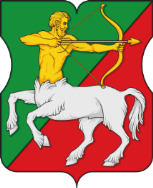 СОВЕТ ДЕПУТАТОВмуниципального округаБУТЫРСКИЙР Е Ш Е Н И Е23.04.2024 № 01-04/5-2				ПРОЕКТо направлении средств стимулирования территориальных органов исполнительной власти города Москвы на реализацию мероприятий по благоустройству дворовых территорий Бутырского района в 2024 годуВ соответствии с постановлением Правительства Москвы от 26 декабря 2012 года № 849-ПП «О стимулировании территориальных органов исполнительной власти города Москвы», рассмотрев обращение управы Бутырского района города Москвы от 09 апреля 2024 года № И-427/24, Совет депутатов муниципального округа Бутырский решил:Согласовать направление экономии средств стимулирования территориальных органов исполнительной власти города Москвы, образовавшейся в результате конкурентных процедур, проведенных в 2023 году, на реализацию мероприятий по благоустройству дворовых территорий Бутырского района города Москвы в 2024 году согласно приложению к настоящему решениюОпубликовать настоящее решение в бюллетене «Московский муниципальный вестник» и сетевом издании  «Московский муниципальный вестник» в соответствии с Уставом  муниципального округа Бутырский. Направить настоящее решение в управу Бутырского района города Москвы, префектуру Северо-Восточного административного округа города Москвы, Департамент территориальных органов исполнительной власти города Москвы в течение трех дней со дня его принятия.Контроль за исполнением данного решения возложить на главу муниципального округа Бутырский Шкловскую Н.В.Глава муниципального округа Бутырский                         Н.В. ШкловскаяПриложение к решению Совета депутатов муниципального округа Бутырский от 23.04.2024 № 01-04/5-2	Мероприятия по благоустройству дворовых территорий Бутырского района города Москвы в 2024 году за счет экономии средств стимулирования территориальных органов исполнительной власти города Москвы, образовавшейся в результате конкурентных процедур проведенных в 2023 годуп/пАдрес объектаФункциональное назначение планируемых работОриентировочнаястоимость работ(руб.)1. Мероприятие по комплексному благоустройству дворовых территорий1. Мероприятие по комплексному благоустройству дворовых территорий1. Мероприятие по комплексному благоустройству дворовых территорий1. Мероприятие по комплексному благоустройству дворовых территорий1.1Савёловская линия., д.7Ремонтасфальтобетонного покрытия, замена бортового камня, замена газонного покрытия, устройство резинового покрытия, посадка кустарников.2 057 947,00                                                   Итого по мероприятиям:                                                   Итого по мероприятиям:                                                   Итого по мероприятиям:2 057 947,00